Deltävling nr 6 i Pölder Cup avgjordes på tisdagskvällen i Lövhult utanför Nässjö. Totalt kämpade ett 130-tal barn och ungdomar runt den utmanande och roliga skicrossbanan, med många fina prestationer och mycket skidgläje. Tävlingen arrangerades av Nässjö SKI.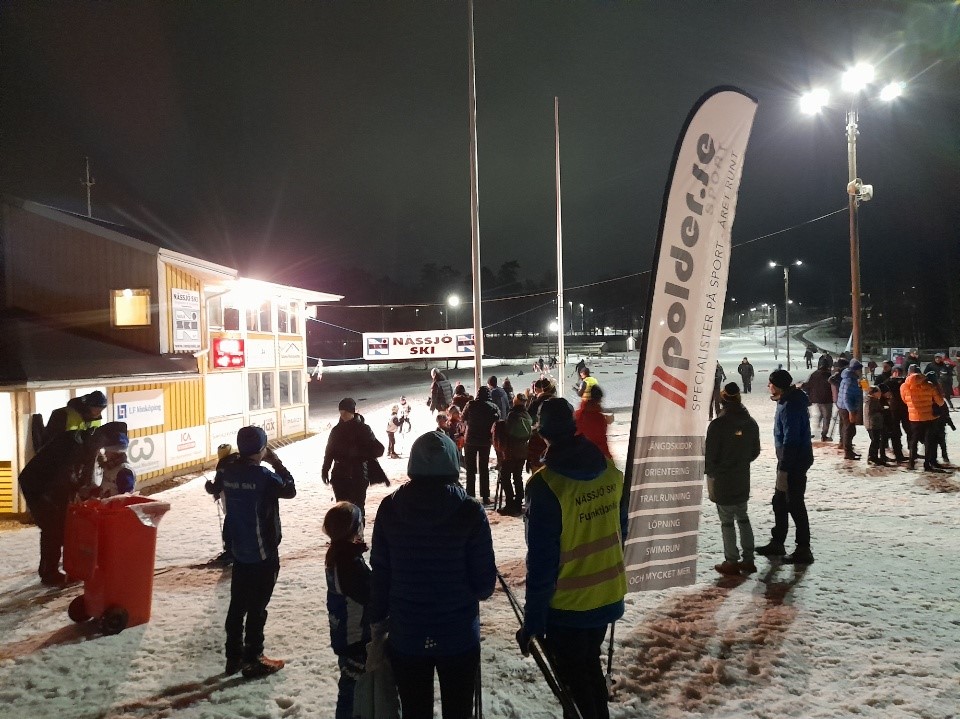 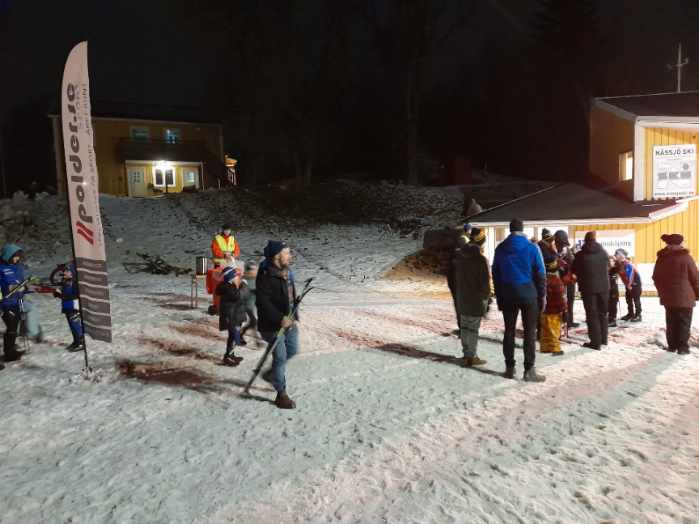 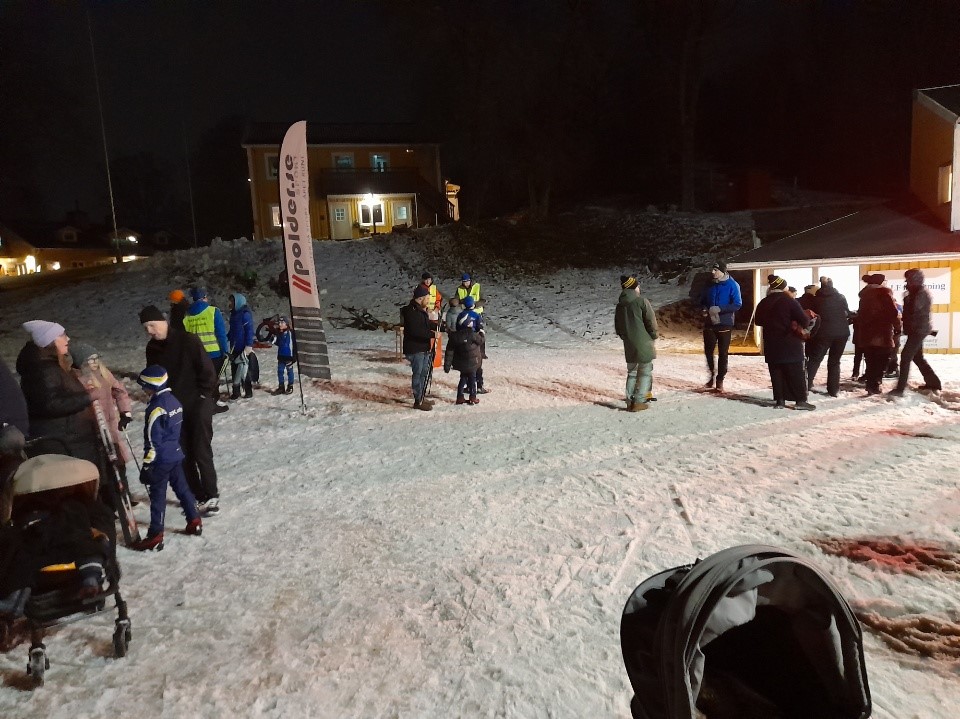 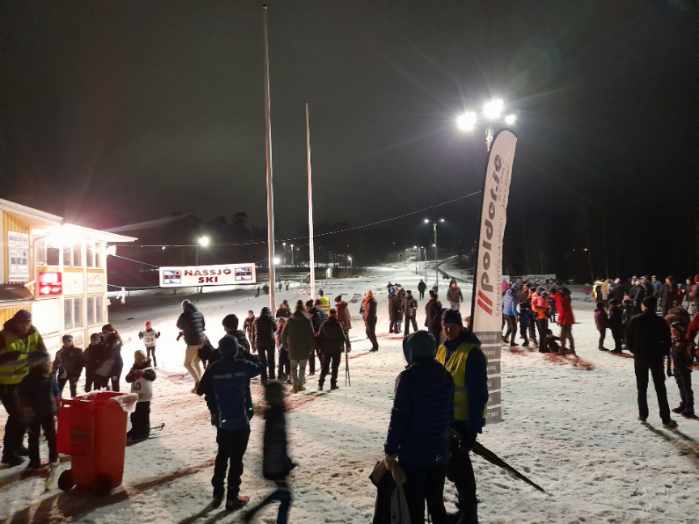 